                 STATEMENT OF EXPENSES FOR ETFO HASTINGS-PRINCE EDWARD                   ETFO                                          114 Victoria Avenue, Belleville, ON    K8N 2A8Hastings-Prince Edward                             Phone: 613-968-3707    1-866-962-ETFO     Fax: (613) 962-4618PAYABLE TO :__________________________________________         (Name/Business)FORWARD TO:__________________________________________________________________________                                                                                                                      (Address or School)ITEMIZED EXPENSES:  Attach receipts for all expenses (including dependent care claims) by stapling to                                                 top left-hand corner.(on the back)(This does not include mileage.  For mileage, please complete a Mileage Expense Form)CLAIMANT’S SIGNATURE ______________________________                   DATE ____________________For office use onlyAmount Requested by the Claimant	Note:  Expense claims should be submitted to the Local Treasurer within 30 days of purchase.                        Cheques will be processed upon return to the office and then mailed or couriered to claimants.Date of expensedd/mm/yyBudget LineDetails of the Expenditure$Amount12345  TOTAL CLAIM (A) Date of expensedd/mm/yyMeeting1 dependent X $25.00 / # other dependents X $20.00To a maximum of $65.00 [enter total in line (B)]1TOTAL CLAIM FOR DEPENDENT CARE (B)NET CLAIM                                                                   (A + B)  $  _____________________Approved by: __________________________________Cheque #:_______________Approval Date: _________________________________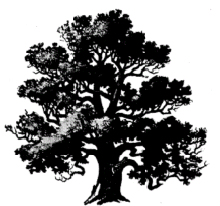 